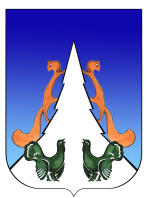 Ханты-Мансийский автономный округ – ЮграСоветский районгородское поселение АгиришА Д М И Н И С Т Р А Ц И Я628245, Ханты-Мансийский автономный округ-Югра, телефон:(34675) 41233Тюменской области, Советский районп. Агириш ул. Винницкая 16факс: (34675) 41233 						эл.адрес: agirish@sovrnhmao.ruПОСТАНОВЛЕНИЕ«26» января 2024 г.                                                                                                                            № 18О внесении изменений в постановление администрации городского поселения Агириш от 07.07.2023 № 206 «О комиссии по повышению устойчивости функционирования объектов экономики городского поселения Агириш в мирное и военное время»В соответствии с Федеральным законом от 12.02.1998 № 28-ФЗ "О гражданской обороне", Федеральным законом от 21.12.1994 № 68-ФЗ "О защите населения и территорий от чрезвычайных ситуаций природного и техногенного характера", постановлением Правительства Российской Федерации от 26.11.2007 № 804 "Об утверждении Положения о гражданской обороне в Российской Федерации", приказом Министерства Российской Федерации по делам гражданской обороны, чрезвычайным ситуациям и ликвидации последствий стихийных бедствий от 14.11.2008 № 687 "Об утверждении Положения об организации и ведении гражданской обороны в муниципальных образования и организациях", постановлением Губернатора Ханты-Мансийского автономного округа-Югры от 11.01.2009 № 1 "Об утверждении Положения об организации и ведении гражданской обороны в Ханты-Мансийском автономном округе-Югре" постановляю:Внести в постановление администрации городского поселения Агириш от 07.07.2023 № 206 «О комиссии по повышению устойчивости функционирования объектов экономики городского поселения Агириш в мирное и военное время» следующие изменения:Приложение № 2 изложить в следующей редакции:«Состав комиссии по повышению устойчивости функционирования объектов экономики городского поселения Агириш в мирное и военное времяПредседатель комиссии: Заместитель главы городского поселения Агириш;Заместитель председателя комиссии: Начальник отдела по организации деятельности Администрации городского поселения Агириш;Секретарь комиссии: Ведущий специалист отдела по организации деятельности Администрации городского поселения Агириш;Члены комиссии:Специалист отдела по организации деятельности Администрации городского поселения Агириш;Инспектор военно-учетного подразделения отдела по организации деятельности Администрации городского поселения Агириш;Директор муниципального бюджетного учреждения "Культурно-спортивный комплекс "Современник" городского поселения Агириш.»Опубликовать настоящее постановление в бюллетене «Вестник городского поселения Агириш» и разместить на официальном сайте городского поселения Агириш.Настоящее постановление вступает в силу с момента его официального опубликования.Контроль исполнения настоящего постановления оставляю за собой.Глава городского поселения Агириш                                                            И.В. Ермолаева